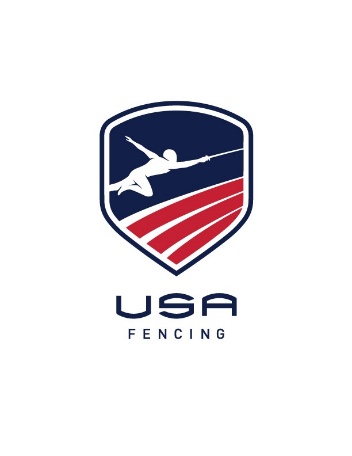               USA FencingAthlete Email: 	Athlete Phone:Please fill out all areas - if not applicable please put N/A Date: Event: Location: Name: Vitals (if indicated)Age:DOB: Rt.   /   Lt.   HandedInjury Location (body region):Injury Location (body region):Mechanism of injury (briefly describe the fencing action):Mechanism of injury (briefly describe the fencing action):Signs/Symptoms: Signs/Symptoms: Pre-existing conditions (e.g. prior history of concussion):Pre-existing conditions (e.g. prior history of concussion):Evaluation: Evaluation: Discussion/Recommendations: Assessment/Differential Diagnosis:Discussion/Recommendations: Assessment/Differential Diagnosis:Athlete signature:   Athlete signature:    Date: Admin/ATC/Medical provider signature:Admin/ATC/Medical provider signature: Date: 